1. Общие положения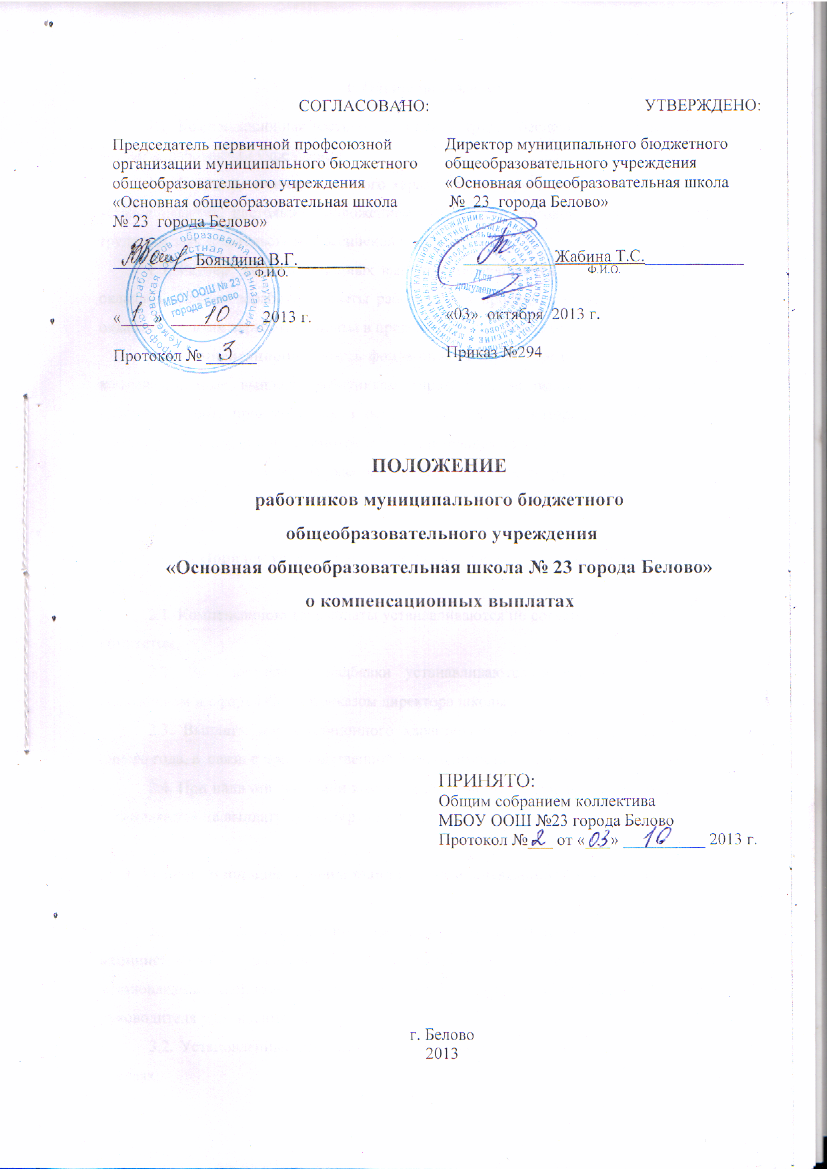 1.1. Компенсационная часть фонда оплаты труда обеспечивает  компенсационные выплаты  работникам учреждения  1.2. Выплаты компенсационного характера, размеры и условия их осуществления устанавливаются настоящим положением, трудовыми договорами в соответствии с трудовым законодательством Российской Федерации. 1.3. Размер  компенсационных выплат устанавливается к окладам (должностным окладам), ставкам заработной платы работников в процентах к окладам (должностным окладам), ставкам заработной платы в пределах средств фонда оплаты труда.1.4. Компенсационная часть фонда оплаты труда – не более 10 % обеспечивает компенсационные выплаты работникам учреждения за выполнение дополнительной работы и работ, производимых в особых условиях, за которые Трудовым кодексом Российской Федерации предусмотрена дополнительная оплата1.5. Данное положение распространяется на всех сотрудников школы, включая совместителей. 2. Порядок установления выплат компенсационного характера2.1. Компенсационные выплаты устанавливаются по согласованию с профсоюзным комитетом.2.2. Все доплаты и надбавки устанавливаются в соответствии с данным Положением и оформляются приказом директора школы.2.3. Выплаты компенсационного характера устанавливаются на срок не более одного года, в  cвязи с производственной необходимостью на один месяц (или четверть).2.4. При наличии экономии компенсационной  части фонда оплаты труда, средства направляются на выплату стимулирующих выплат.3. Условия и порядок отмены выплат из компенсационной части оплаты труда3.1. Решение о снижении размера выплат, а также их отмене принимается администрацией учреждения, по согласованию с профсоюзным комитетом, установленным действующим трудовым законодательством, и оформляется приказом руководителя учреждения.3.2. Установленные работникам выплаты могут быть уменьшены или отменены в случаях:- окончания срока действия дополнительного соглашения к трудовому договору;- окончания срока выполнения дополнительных работ, по которым  были определены доплаты;- отказа работника от выполнения дополнительных работ, за которые они были определены;- принятием директором учреждения решения об отмене поручения выполнения работником дополнительной работы;- в связи с изменением (облегчением) условий труда. Перечень компенсационных выплат* При определении перечня тяжелых работ, работ с вредными и (или) опасными и иными особыми условиями труда образовательным учреждениям необходимо руководствоваться перечнями работ с опасными (особо опасными), вредными (особо вредными) и тяжелыми (особо тяжелыми) условиями труда, на которых устанавливаются доплаты до 12 процентов или до 24 процентов, утвержденными приказом Госкомитета СССР по народному образованию от 20.08.90 N 579, или аналогичными перечнями, утвержденными приказом Министерства науки, высшей школы и технической политики Российской Федерации от 07.10.92 N 611, в соответствии с которыми всем работникам независимо от наименования их должностей устанавливаются доплаты, если их работа осуществляется в условиях, предусмотренных этими перечнями, и если в установленном порядке не дано заключение о полном соответствии рабочего места, где выполняется работа, включенная в эти перечни, требованиям безопасности.** Порядок и условия установления доплат определяются по соглашению сторон трудового договора в пределах фонда оплаты труда образовательного учреждения с учетом содержания и (или) объема дополнительной работы в размере, не превышающем оклад (должностной оклад), ставку заработной платы по совмещаемой должности.*** По желанию работника сверхурочная работа вместо повышенной оплаты может компенсироваться предоставлением дополнительного времени отдыха, но не менее времени, отработанного сверхурочно.".Обязательные выплатыОбязательные выплаты, устанавливаются  в соответствии с Трудовым кодексом Российской Федерации, выплачиваются в размере, определяемом действующими нормативными актами. Перечень обязательных выплатПеречень тяжелых работ, работ с вредными, опасными и иными особыми условиями труда определен Правительством Российской Федерации с учетом мнения Российской трехсторонней комиссии по регулированию социально-трудовых отношений. Дополнительные выплатыВ Учреждении установлены другие виды персональных выплат в зависимости от условий работы.Перечень дополнительно оплачиваемых работ,не входящих в должностные обязанности работников№п/пНаименование выплатыКомментарии, размеры компенсационных выплат1.Выплаты работникам, занятым на тяжелых работах, работах с вредными и (или) опасными и иными особыми условиями труда*Оплата труда работников, занятых на тяжелых работах, работах с вредными и (или) опасными и иными особыми условиями труда, устанавливается в повышенном размере, но не ниже размеров, установленных трудовым законодательством и иными нормативными правовыми актами, содержащими нормы трудового права.Конкретные размеры повышения заработной платы устанавливаются с учетом положений коллективного трудового договора, запись об установлении такого рода выплат заносится в  трудовой договор с работником.2.Оплата труда на работах в местностях с особыми климатическими условиями Размер выплат составляет 30%,  процентные надбавки начисляются на все виды выплат, производимых работнику.3.Совмещение профессий (должностей), расширение зон обслуживания, увеличение объема работы или исполнение обязанностей временно отсутствующего работника без освобождения от работы, определенной трудовым договором**Работнику (в том числе работающему по совместительству), выполняющему у того же работодателя наряду со своей основной работой, обусловленной трудовым договором, дополнительную работу по другой профессии (должности) или исполняющему обязанности временно отсутствующего работника без освобождения от своей основной работы, производится доплата за совмещение профессий (должностей), увеличение объема работы или исполнение обязанностей временно отсутствующего работника.4.За  сверхурочную работу ***Сверхурочная работа оплачивается за первые два часа работы не менее чем в полуторном размере, за последующие часы - не менее чем в двойном размере. Конкретные размеры оплаты за сверхурочную работу определяются коллективным договором или по соглашению сторон трудового договора не ниже размеров, установленных  трудовым законодательством и иными нормативными правовыми актами, содержащими нормы трудового права.5.За работу в выходные и нерабочие праздничные дниКаждый час работы  в установленный работнику графиком выходной день или нерабочий праздничный день оплачивается не менее чем в двойном размере:работникам, труд которых оплачивается по дневным и часовым ставкам, - в размере не менее двойной дневной или часовой ставки;работникам, получающим оклад (должностной оклад), ставку заработной платы - в размере не менее одинарной дневной или часовой ставки сверх оклада, если работа в выходной и нерабочий праздничный день производилась в пределах месячной нормы рабочего времени, и в размере не менее двойной часовой или дневной ставки сверх оклада (должностного оклада), ставки заработной платы, если работа производилась сверх месячной нормы. По желанию работника, работавшего в выходной или нерабочий праздничный день, ему может быть предоставлен другой день отдыха. В этом случае работа в нерабочий праздничный день оплачивается в одинарном размере, а день отдыха оплате не подлежит.6.За работу в ночное и вечернее времяКаждый час работы в ночное и вечернее время оплачивается в повышенном размере по сравнению с работой в нормальных условиях, но не ниже размеров, установленных трудовым законодательством и иными нормативными правовыми актами, содержащими нормы трудового права. В образовательных учреждениях каждый час работы в ночное время (в период с 22 часов до 6 часов) вечернее время (с 18 до 22 часов) оплачивается не менее чем: в ночное время – на 40 %, в вечернее время – на 20 % от оклада (должностного оклада), ставки заработной платы за час работы работника.Расчет оклада (должностного оклада), ставки заработной платы за час работы определяется путем деления оклада (должностного оклада), ставки заработной платы работника на среднемесячное количество рабочих часов в соответствующем календарном году в зависимости от установленной работнику продолжительности рабочей недели.7.Воспитателям  образовательных учреждений с круглосуточным пребыванием воспитанников, где  рабочий день разделён на части с перерывом более двух часов Устанавливается дополнительная выплата в порядке и размерах, определенных в коллективном договоре учреждения и трудовом договоре с работником.8.Дополнительно оплачиваемые работы, не входящие в должностные обязанности работников, но непосредственно связанные с образовательным процессом: классное руководство, проверка письменных работ, заведование отделениями, филиалами, учебно-консультационными пунктами, кабинетами, отделами, учебными мастерскими, лабораториями, учебно-опытными участками и другими, руководство предметными, цикловыми и методическими комиссиями, проведение работы по дополнительным образовательным программам, организация трудового обучения, профессиональной ориентации и другие виды дополнительной внеаудиторной работы За счет средств федерального бюджета устанавливается выплата в размере 1000 руб. за выполнение функций классного руководителя в классе, имеющим наполняемость в пределах  нормативного значения.За счет средств образовательного учреждения устанавливаются  выплаты за дополнительные работы, не входящие в должностные обязанности работников, но непосредственно связанных с образовательным процессом.  Размеры доплат и порядок их установления  определяются образовательным учреждением в пределах средств, направленных на оплату труда и закрепляется в  локальном акте  образовательного учреждения (в   положении об оплате труда  и трудовом договоре с работником).№п/пВиды работ, за которые установлены доплатыРазмерыдоплатот должностного оклада (ставки)Срок, на который устанавливается выплата1.За работу в ночное время (в период с 22 часов до 6 часов)40 %На учебный год2.За работу в вечернее время (в период с 18 часов до 22 часов)20%На учебный год3.За работу в местности с особыми климатическими условиями (надбавка на все виды выплат к заработной плате всем работникам)30%На учебный год4.За работу в выходные и праздничные дни100 %На учебный год5.За работу с неблагоприятными условиями труда:На учебный год5.- учителям химии8,4%На учебный год5.- учителям информатики12 %На учебный год5.- учителям технического труда8,4%На учебный год5.- лаборантам6%На учебный год5.- повару12%На учебный год5.- шеф-повару- кухонному работнику12%12%На учебный год5.На учебный год№п/пВиды надбавок, за которые установлены доплатыРазмерыдоплатот должностного оклада (ставки)Срок, на который устанавливается выплата1.За проверку письменных работ с учетом установленной нагрузки:На учебный год1.- в 1-4 классах10%На учебный год1.- по русскому языку, литературе15%На учебный год1.- по математике, химии,  физике, иностранному языку, биологии, информатике, истории, географии, природоведению,  ОБЖ10%На учебный год1.10%На учебный год2.За классное руководство в 1-4 классах15%На учебный год3.За классное руководство в 5-9 классах 20%На учебный год4.За заведование учебным кабинетом, библиотекой, спортивным залом, учебными мастерскими10%На учебный годЗа руководство предметными, цикловыми методическими объединениями:учителей-предметниковклассных руководителей10%На учебный год